PATVIRTINTA					Dieveniškių „Ryto“ gimnazijos 2020-10-02 direktoriaus įsakymu Nr. V1-151ŠALČININKŲ R. DIEVENIŠKIŲ „RYTO“ GIMNAZIJOS VALDYMO STRUKTŪRA			Gimnazijos savivalda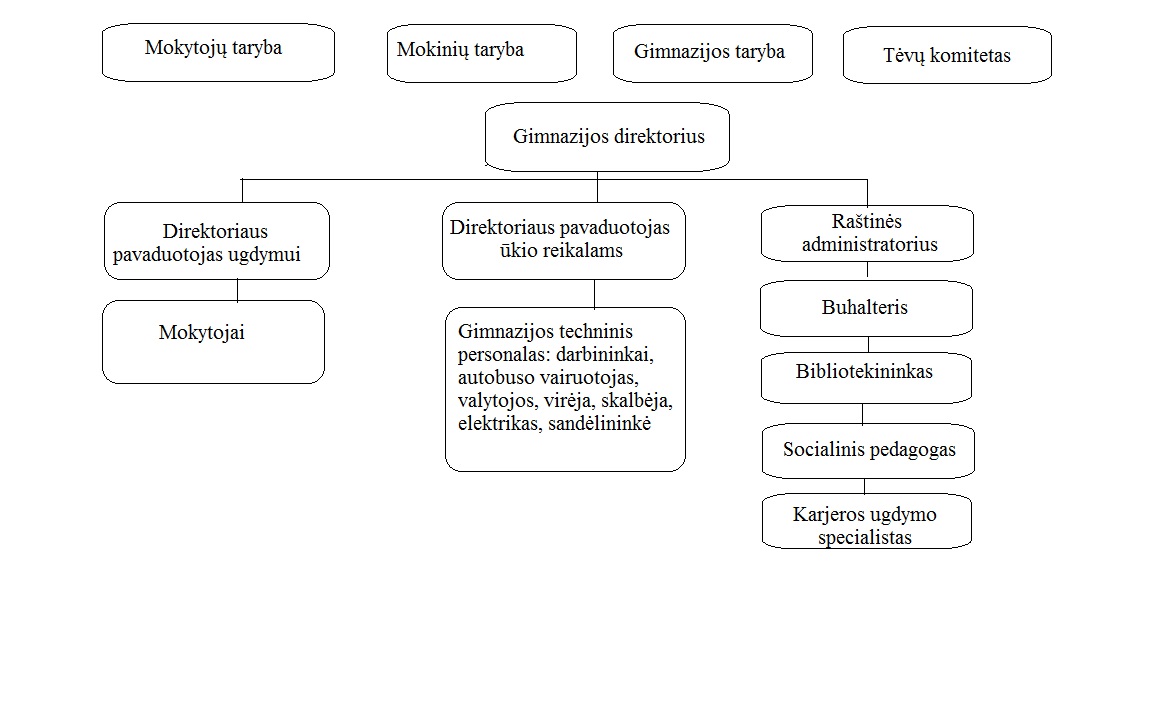 